ALASAN PENOLAKAN INFORMASI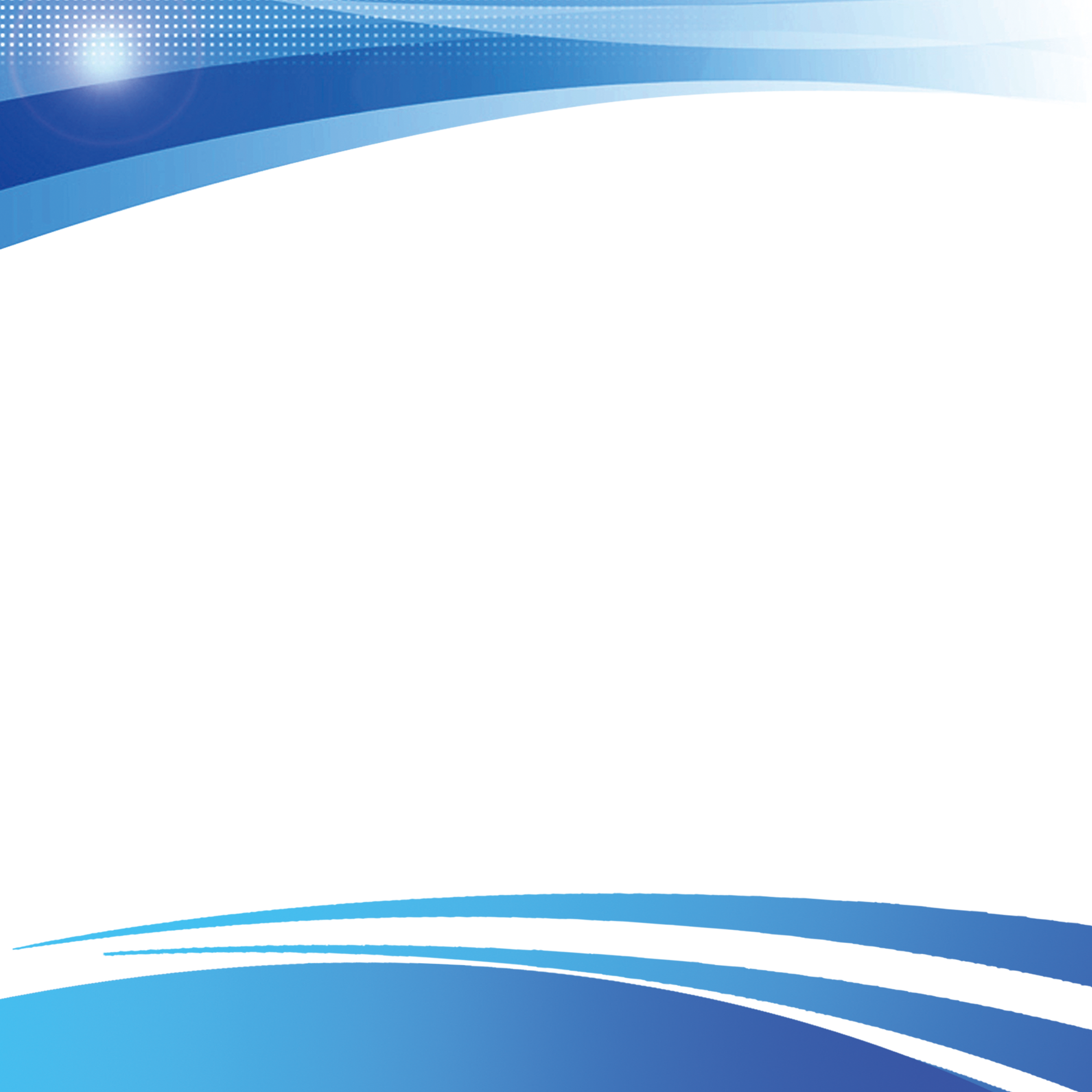 Pemohon Informasi tidak memberikan data identitas dengan jelas.Permintaan informasi untuk kepentingan yang tidak jelas.Informasi yang dikecualikan berdasarkan Pasal 17 Undang-Undang Republik Indonesia Nomor 14 Tahun 2008 tentang Keterbukaan Informasi Publik, yaitu:Informasi yang apabila dibuka dan diberikan kepada Pemohon dapat menghambat proses penegakan hukum; Informasi yang apabila dibuka dan diberikan kepada Pemohon dapat mengganggu kepentingan perlindungan hak atas kekayaan intelektual dan perlindungan dari persaingan usaha tidak sehat; Informasi yang apabila dibuka dan diberikan kepada Pemohon dapat membahayakan pertahanan dan keamanan negara; Informasi yang apabila dibuka dan diberikan kepada Pemohon dapat mengungkapkan kekayaan alam Indonesia; Informasi yang apabila dibuka dan diberikan kepada Pemohon dapat merugikan ketahanan ekonomi nasional; Informasi yang apabila dibuka dan diberikan kepada Pemohon dapat merugikan kepentingan hubungan luar negeri; Informasi yang apabila diberikan kepada Pemohon dapat mengungkapkan isi akta otentik yang bersifat pribadi dan kemauan terakhir ataupun wasiat seseorang; Informasi yang apabila diberikan kepada Pemohon dapat mengungkap rahasia pribadi; Memorandum atau surat-surat antara Pengadilan dengan Badan Publik lain atau intra Pengadilan, yang menurut sifatnya dirahasiakan yang apabila dibuka dapat secara serius merugikan proses penyusunan kebijakan; dan Informasi yang tidak boleh diungkapkan berdasarkan undang-undang.